Fitness ActivitiesBounce a ball 10 times to a partner.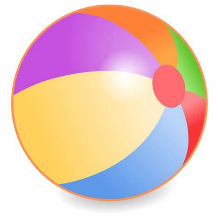 Score a goal - Kick the ball to hit the target. How many times can you score in 1 minute? 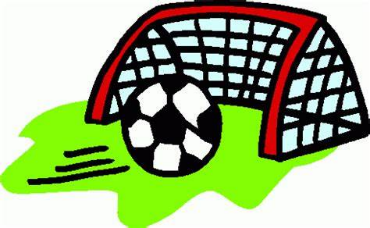 Throw and catch a ball with a partner 10 times.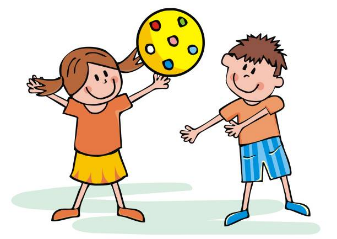 Catch a frisbee with a partner -How many times can you catch in 10 throws?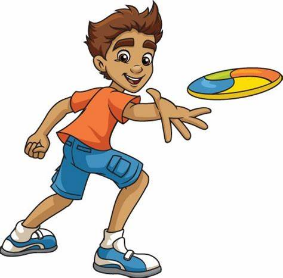 Hula hoop – Can you keep your hula hoop going for the count of 10?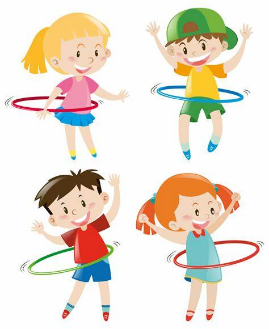 Skipping rope – How many jumps can you do in 1 minute?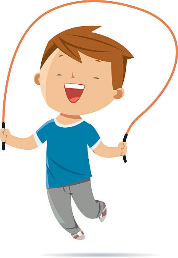 Balancing -How long can you balance on one leg? Count as you balance. Swap legs.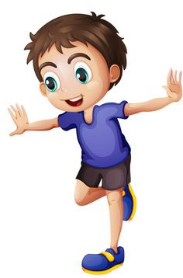 Bean bag - Throw a bean bag 10 times at a target. How many times did you hit the target?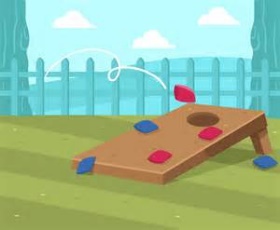 Balloon – How long can you keep a balloon off the ground for? 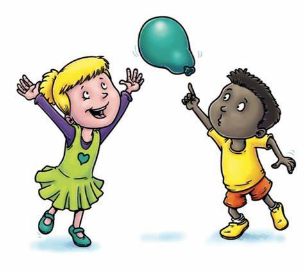 Jog on the spot – count to 20 as you jog on the spot.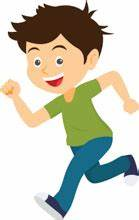 